CALENDRIER SAISON 2018-2019 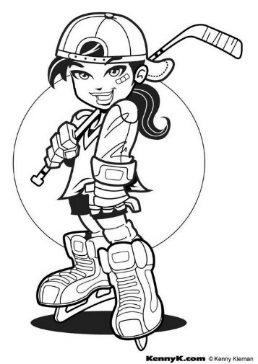 HOCKEY FÉMININCentre sportif Claude BédardFilles 8 ans et plus de 17h30 à 18h35Pour toute question :						Roland Charest 418-383-5397 #226sjloisirs@sogetel.netNovembre 2018Vendredi 09Vendredi 16Vendredi 23Vendredi 30Février 2019Vendredi 01Vendredi 0815-16-17 février / 6 packsVendredi 22Décembre 2018Vendredi 07Vendredi 14Vendredi 21Vendredi 21 match spécialFilles vs atomesVendredi 28 match spécialParents et amisMars 2019Vendredi 01Vendredi 08Vendredi 15Vendredi 22Janvier 2019Vendredi 04Vendredi 11Vendredi 18Vendredi 25